                                                                                                 проект                        УКРАЇНАПОЧАЇВСЬКА  МІСЬКА  РАДАВИКОНАВЧИЙ КОМІТЕТР І Ш Е Н Н Явід      грудня  2016 року                                                            №  Про виділення одноразовоїгрошової допомоги гр. Коцюбі Л.Н.              Розглянувши заяву жительки м. Почаїв  вул. Дорошенка, 7 гр. Коцюби Любов Никанорівни , пенсіонерки,  яка  просить виділити одноразову грошову допомогу на лікування ,  взявши до уваги  депутатський  акт  обстеження  від 20 грудня  2016 року та керуючись Положенням про надання одноразової адресної матеріальної допомоги малозабезпеченим верствам населення Почаївської міської об’єднаної територіальної громади, які опинилися в складних життєвих обставинах, затвердженого рішенням виконавчого комітету № 163 від 19 жовтня 2016 року,  виконавчий комітет міської ради                                                     В и р і ш и в:Виділити одноразову грошову допомогу гр. Коцюбі Любов Никанорівні  в   розмірі 500 (п’ятсот )  гривень.Фінансовому відділу міської ради перерахувати гр. Коцюбі Л.Н. одноразову грошову  допомогу.Лівар Н.М.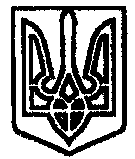 